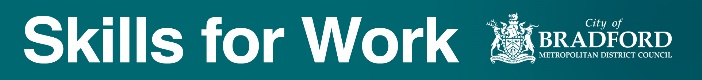 SKILLS FOR WORK: e-SAFETY POLICYAimsIdentify the roles and responsibilities relating to e-Safety at Skills for Work Safeguard and promote the welfare of learners and staff Help learners and staff take responsibility for their own e-SafetyEnsure staff and learners use technology safely and securely Educate staff and learners about potential threats and harms arising from internet use Skills for Work is committed to creating and maintaining a safe learning and working environment that promotes well-being and security for all its learners and staff within all locations by protecting their physical and psychological well-being and ensuring safeguarding from all forms of abuse.  e-Safety is the process of limiting risks to young people and adults when using Information and Communications Technology (ICT).  e-Safety is primarily a safeguarding issue not a technological issue, which relates to the use of all ICT- fixed or mobile; current, emerging and future ICT.ICT is used daily as a tool to improve teaching, learning, communication and working practices. The use of ICT is of significant benefit to Skills for Work staff and customers, in personal, social, professional and educational contexts. How-ever alongside these benefits are potential risks that we have a duty of care to manage, to ensure they do not become actual dangers to customers or for employees.e-Safety Risks and Issuese-Safety risks and issues can be generally classified into three areas: content, contact and commerce. The following are basic examples of the types of e-Safety risk and issues that could fall under each category.Content:Exposure to inaccurate or misleading informationExposure to socially unacceptable material such as that inciting violence, hate or   intoleranceExposure to illegal material, such as promotion of terrorism and images of child abuseExposure to risks associated with radicalisation and extremism, including violent extremist literature that lead to terrorist-related activityExposure to age-inappropriate materialDownloading of copyrighted materials, e.g. music and filmsUse of remarks, ‘jokes’ and banter in electronic communications or social media, about age, disability, gender, race, religion or belief or sexual orientation, gender re-assignment which are offensive, abusive or belittling and detrimental to a good working environmentPlagiarismContact:Grooming using ICT, leading to sexual assault and/or child sexual exploitationBullies using ICT (email, mobile phones, chat rooms, social media etc) as a way to torment their victims, known as cyber bullying)People self-publishing information-sometimes inappropriate about themselves and therefore putting themselves at riskCommerce:Exposure to inappropriate commercial advertisingExposure to online gambling servicesPhishingCommercial and financial scamsThe aim of this e-Safety Policy is to: To raise e-safety awareness and the use of internet safety measures amongst staff and customers to safeguard them from possible harmTo ensure that Managers and staff champion the e-Safety agenda and that this strategy is fully endorsed at all levelsTo focus on opportunities for safe learning using a wide range of technology including social networking, whilst building resilience as well as reducing riskTo be informed of latest developments in terms of the gaps in our knowledge around digital safety Ensure that we target the needs of specific groups, such as vulnerable adults at risk and young people Promote the availability and use of digital controls and monitoring softwareTo highlight the increased functionality of mobile phones, games consoles and other new technologyTo look at internet use and the risks faced by young people and adults and ensure that e-Safety learning is promoted, to provide a firm foundation for a targeted preventative approach To provide policy, guidance and support including responsible use of technology.  To raise customer awareness of cyber bullying, and of potential threats of radicalisation and extremism and what to do if these instances ariseTo ensure that staff recognise the importance of ensuring that customers understand the do’s and don’ts of safe use of technology We are committed to the principle of e-Safety across all our provision through the use of monitoring and training to raise awareness for both staff and customersTo ensure that public awareness campaign messages are coordinated and embedded in support materials for managers and staff teamsSignposting customers to access further help and supportInclude information for customers about e-Safety when they are away from Skills for Work e.g. at home or on placement.ProcedureE-Safety concerns: Every e-safety concern will be assessed in relation to Safeguarding. All e-Safety concerns/incidents will be recorded as part of Skills for Work Safeguarding process and procedure and adhere to BMDC policy and guidelines and All staff will ensure that any e-Safety concerns are reported and will assist where possible with any follow up. Ensuring risk assessments where required and recognise that e-safety issues must often present a Safeguarding riskThe designated safeguarding lead will be responsible for ensuring all e-safety issues that pose a Safeguarding risk are investigated Organise timely and appropriate staff training in relation to e-safety issues as part of Skills for Work’s safeguarding trainingAll staff are responsible for ensuring that: They have read and understood Bradford Council’s Your Council Information Security Policy (bradford.gov.uk)They report any suspected misuse or problems through the appropriate channels Skills for Work Safeguarding process / Bradford Councils Teaching subject matter that communicates and reinforces the importance of e-safety, with special regard for safeguarding issues All Learners are responsible for ensuring that they understand the importance of reporting abuse, misuse or access to inappropriate materials Skills for Work will remove, block, ban and, if necessary, report users to the associated media platforms who violate acceptable norms with direct messages that:Bully, harass or intimidateAre unlawful, libellous, defamatory, abusive, threatening, harmful, obscene, profane, sexually orientated or racially abusing. Infringe the or violate someone else’s rightsViolate or intellectual property rightsAdvertise products or servicesSkills for Work will also ban any users who:Encourage others to post such messagesUse offensive imagines as their profile pictureHave an offensive usernameThe following policy should be read in conjunction with Bradford Council’s policies and mandatory training for staff:Safeguarding Protecting Information e-learningYour Council Information Security Policy (bradford.gov.uk)All information and guidance for users including e-safety, safeguarding, health and safety and complaints process will be included in user/learner Welcome booklet issued to all users and staff. Welcome/Induction booklet is also available via Skills for Work (insert link) and hard copies will be available on request. Reviewed: 15th February 2021 Reviewer: Suzan Mc Gladdery Reviewed: 15th February 2022 Reviewer: Suzan Mc GladderyReviewed: 24th February 2023 Reviewer: Suzan Mc Gladderye-Safety Incident Reporting Flowchart